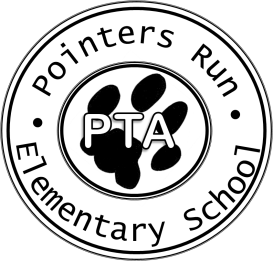 Pointers Run Elementary School PTADisbursement Request2023/2024 School YearAmount Requested:  $ _____________________	Date Requested:              /           /_____(Please attach invoice to be paid or original receipts to be reimbursed)Pay to the Order of:_______________________________________________________________Address (to mail if needed): ________________________________________________________________________________Charge to the Account of:PTA Committee:_________________________________________________________ORPosition/Grade/FT/PT:____________________________________________________	(for teacher/staff reimbursement only)Purpose:________________________________________________________________________Itemized Expenses: Requested by:  (print name) ____________________________   Phone Number: _______________Signature:  ____________________________________E-mail: ______________________________****************************************************************************************PTA Use Only:Paid by Check Number: _________   Date: ________________  By:  __________________________Issuing Officer’s Signature: ____________________________     Title: ________________________DescriptionAmountTOTAL  $